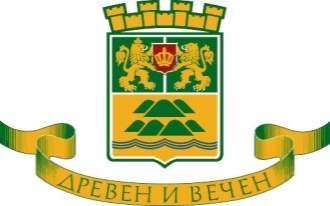 О Б Щ И Н А    П Л О В Д И Вгр. Пловдив, 4000, пл. «Стефан Стамболов» № 1,  тел: (032) 656 701, факс: (032) 656 703                                                             www.plovdiv.bg, e-mail: info@plovdiv.bgО Б Я В АДО ЗАИНТЕРЕСОВАНИТЕ ЛИЦА И ОБЩЕСТВЕНОСТНа основание чл. 4, ал. 2 от Наредбата за условията и реда за извършване на оценка на въздействието върху околната среда (Наредба за ОВОС, ДВ, бр. 25/2003 г., посл. изм. ДВ. бр.3/2018г.)От ОБЩИНА ПЛОВДИВГр. Пловдив, пл. „Стефан Стамболов“ №1СЪОБЩАВАна засегнатото население, че има инвестиционно предложение за Реализация на втори етап на Регионално депо за неопасни отпадъци в землището на с. Цалапица до кота +30 /+36 в билото/ и изграждане на инсталация за предварително третиране – сепариране на постъпващите отпадъци Лице за контакти от страна на Възложителя: Василка Чопкова – директор дирекция ЕУОПисмени становища и мнения се приемат в срок от 14 дни, след датата на публикуване на обявата на следните адреси:РИОСВ – Пловдив на адрес: гр. Пловдив, бул. „Марица“ № 122;Община Пловдив на адрес: гр. Пловдив, пл. „Стефан Стамболов“ № 1.Информация по чл. 4, ал. 3 от Наредбата за ОВОС, налична в Дирекция „Екология и управление на отпадъците“, Община Пловдив на адрес: гр. Пловдив, ул. „Емил Де Лавеле“№ 9 (работното време на Община Пловдив). Датата на публикуване на обявата: 19.07.2018 г.